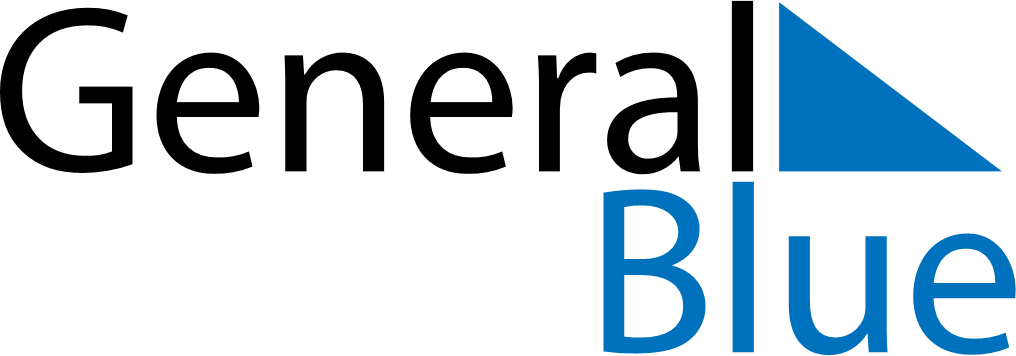 February 2030February 2030February 2030MexicoMexicoMondayTuesdayWednesdayThursdayFridaySaturdaySunday12345678910Constitution Day (day off)Constitution Day111213141516171819202122232425262728